ТО Роспотребнадзора информирует: Маркировка товаров легкой промышленности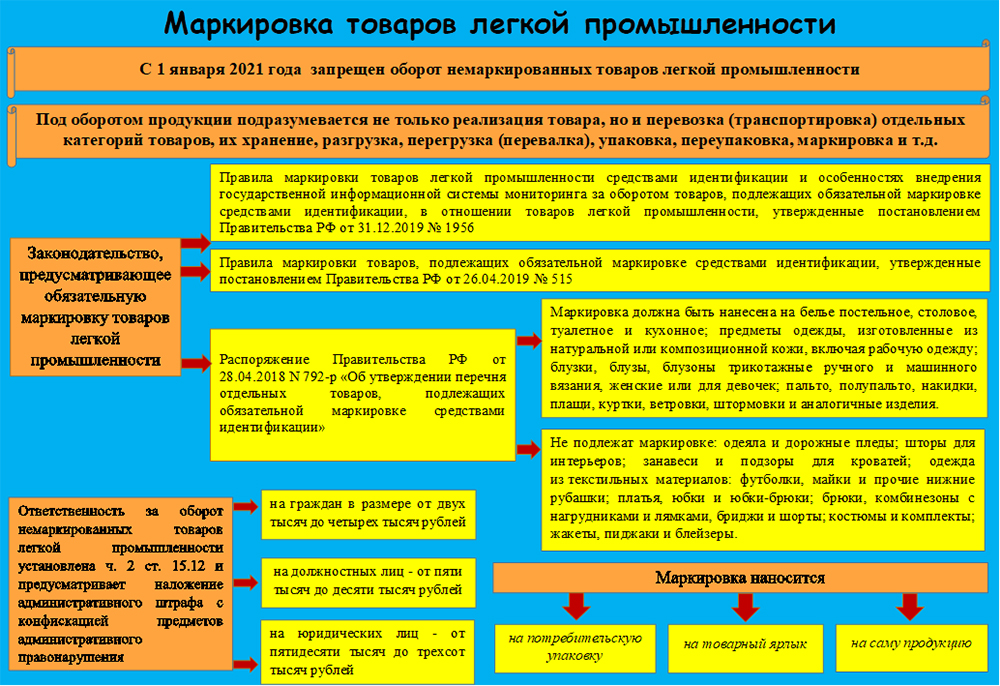 По материалам  сайта https://22.rospotrebnadzor.ru